п. Плотниково, ул. ДОС, д. 1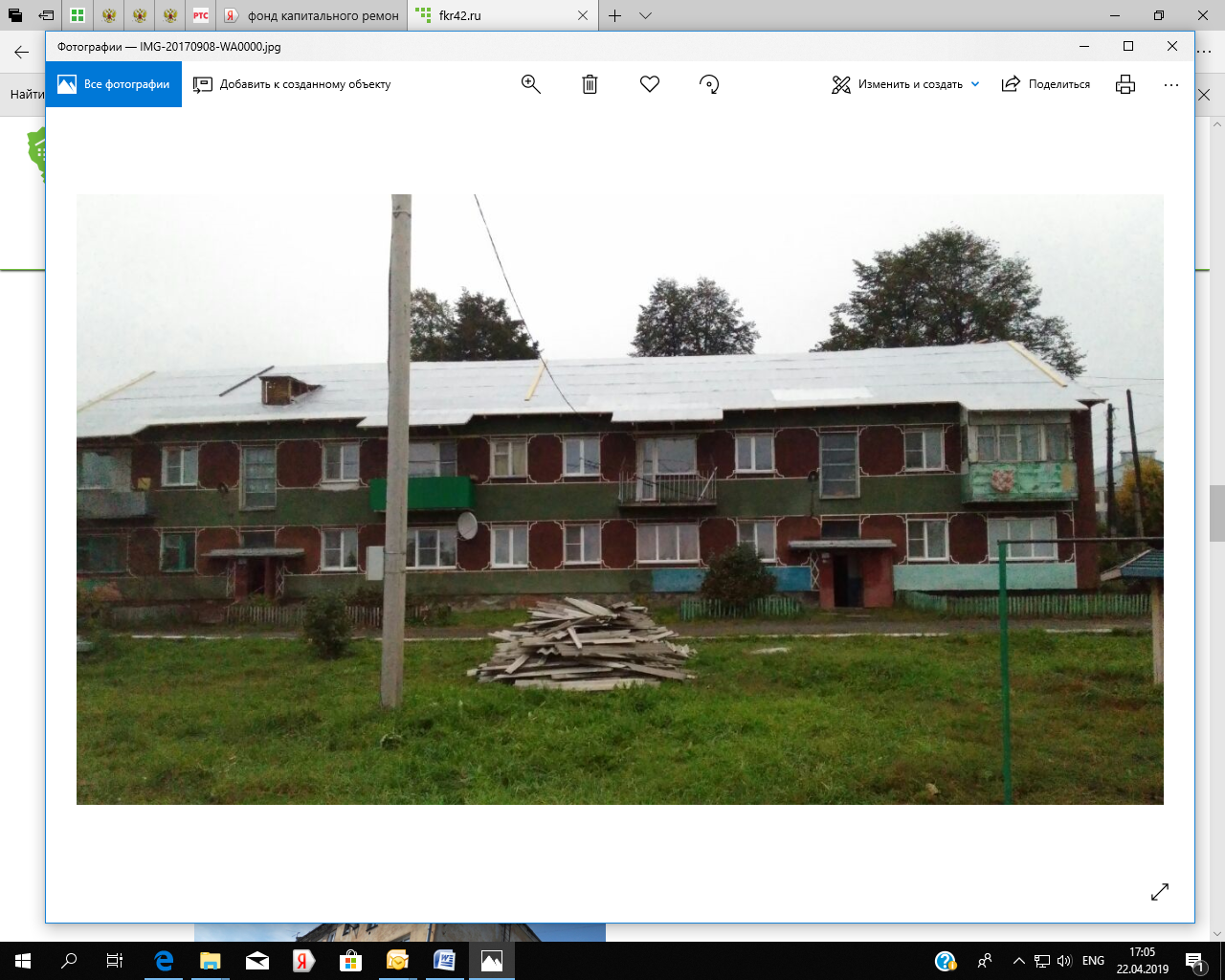 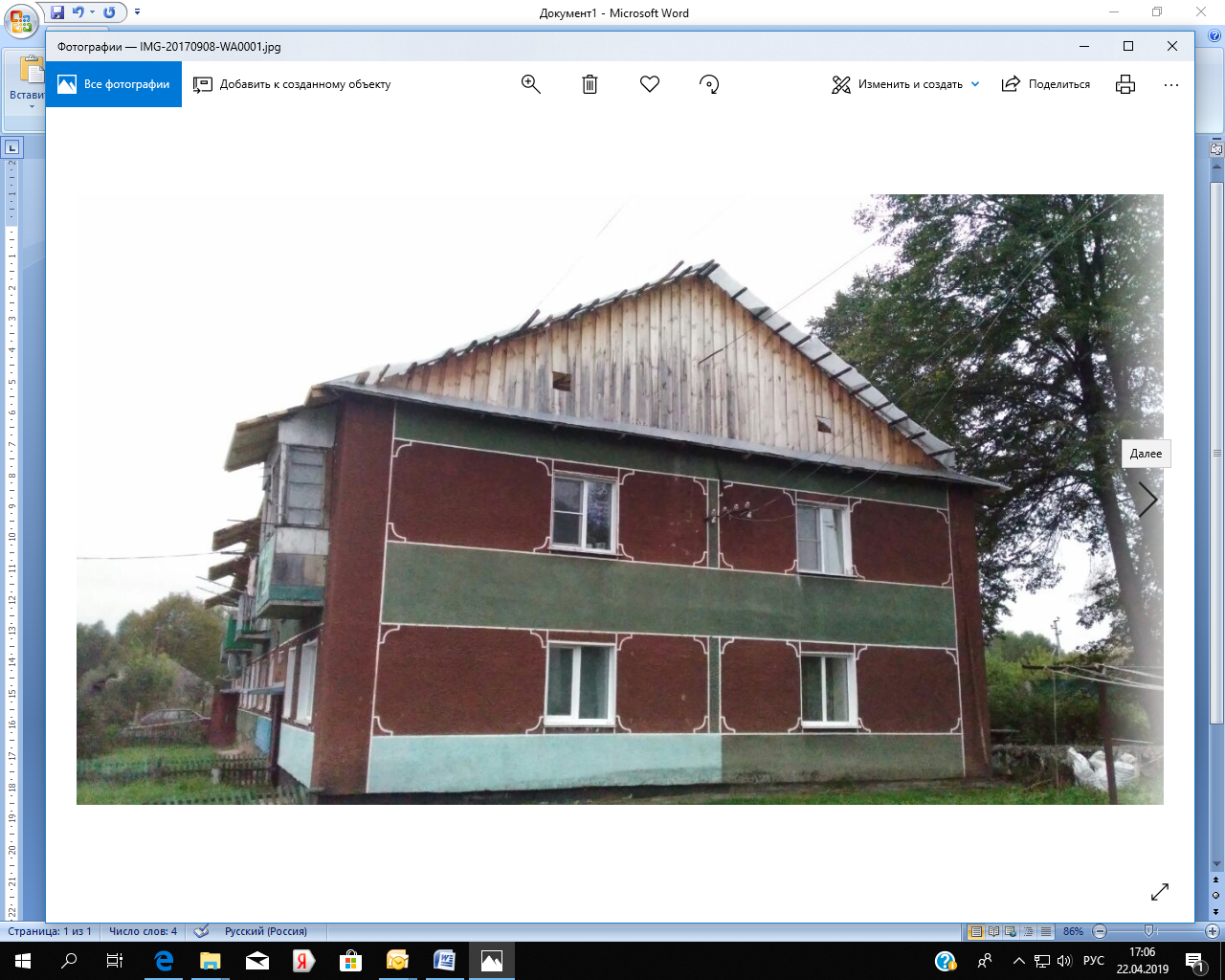 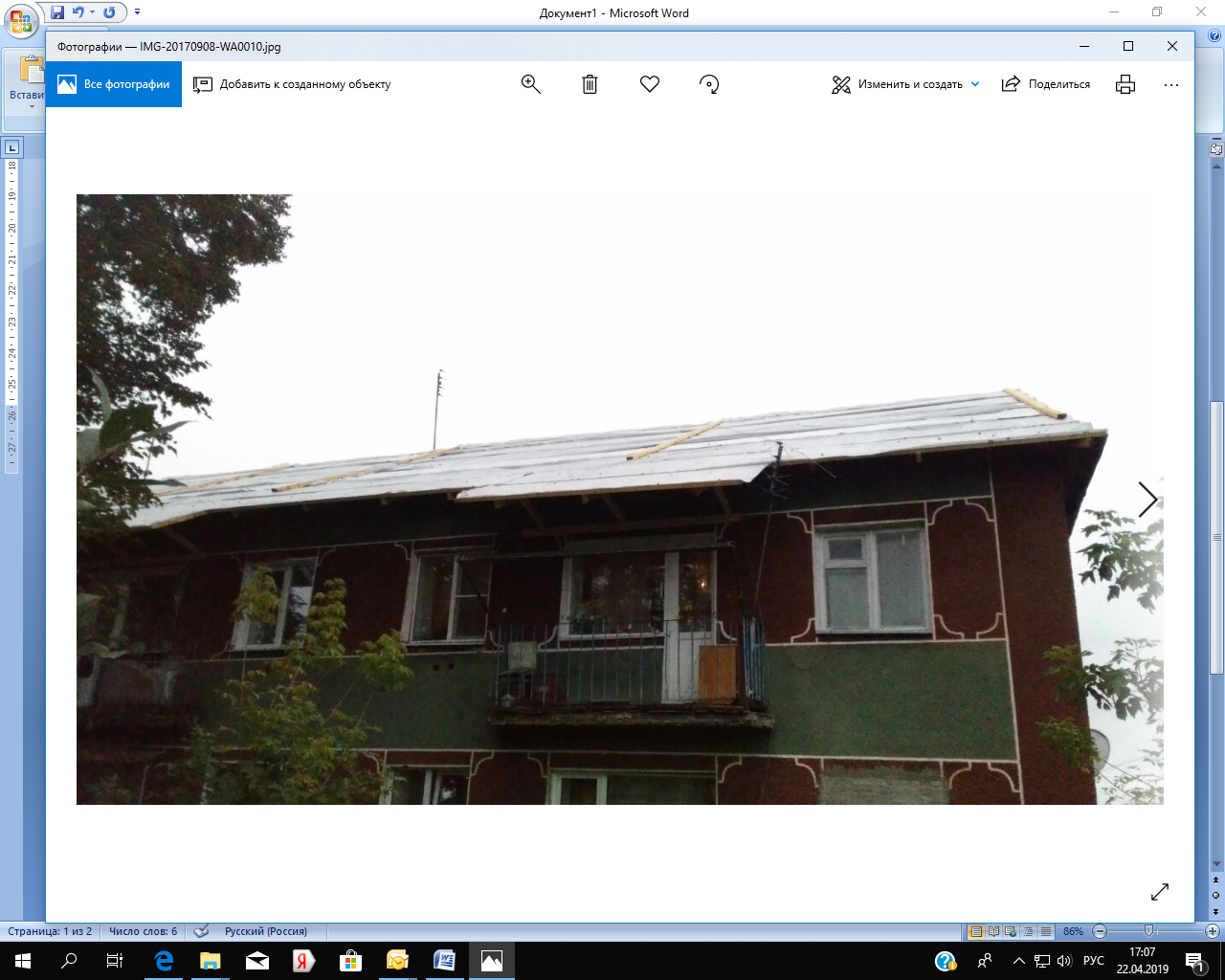 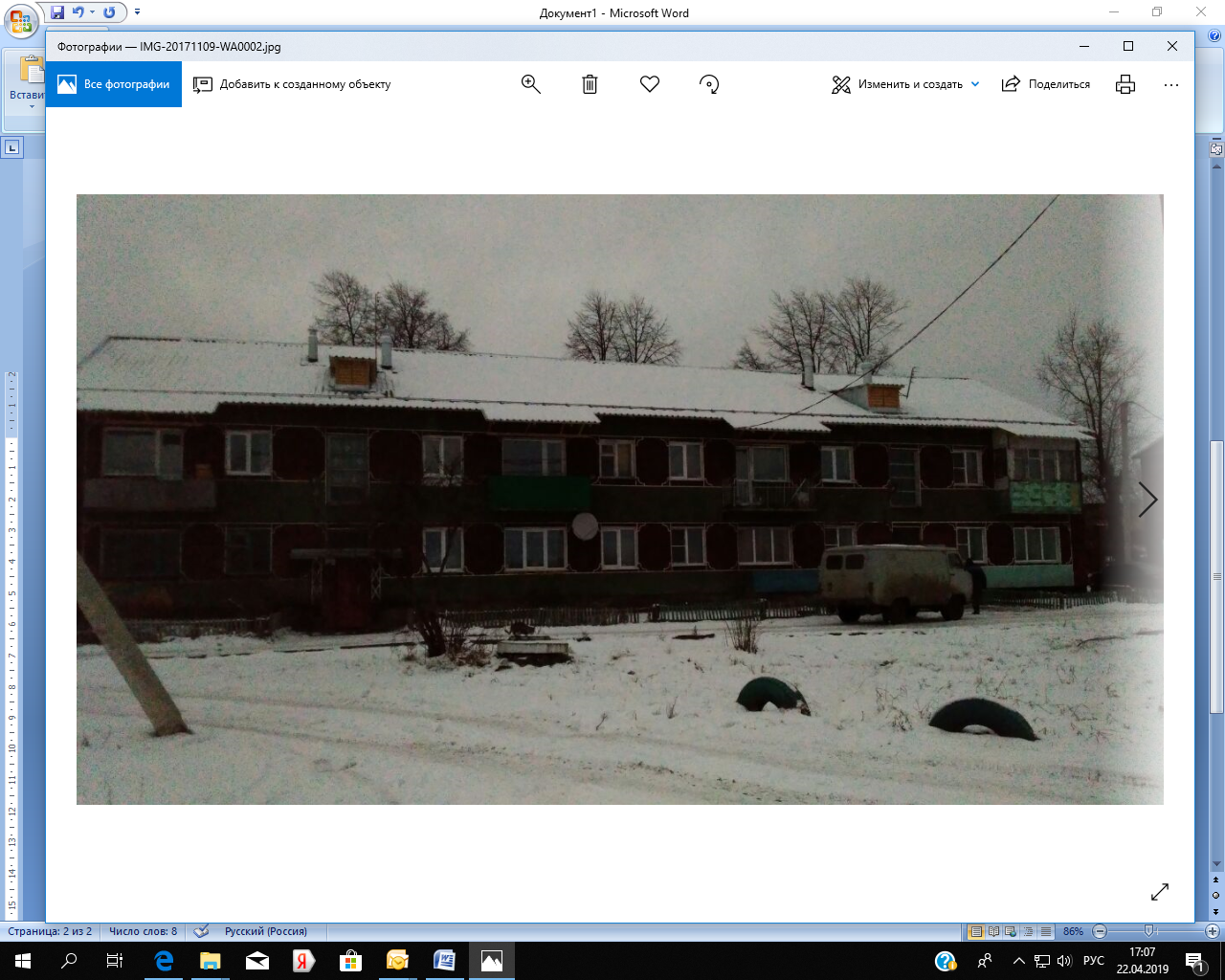 п. Плотниково, ул. ДОС, д. 1- д. 4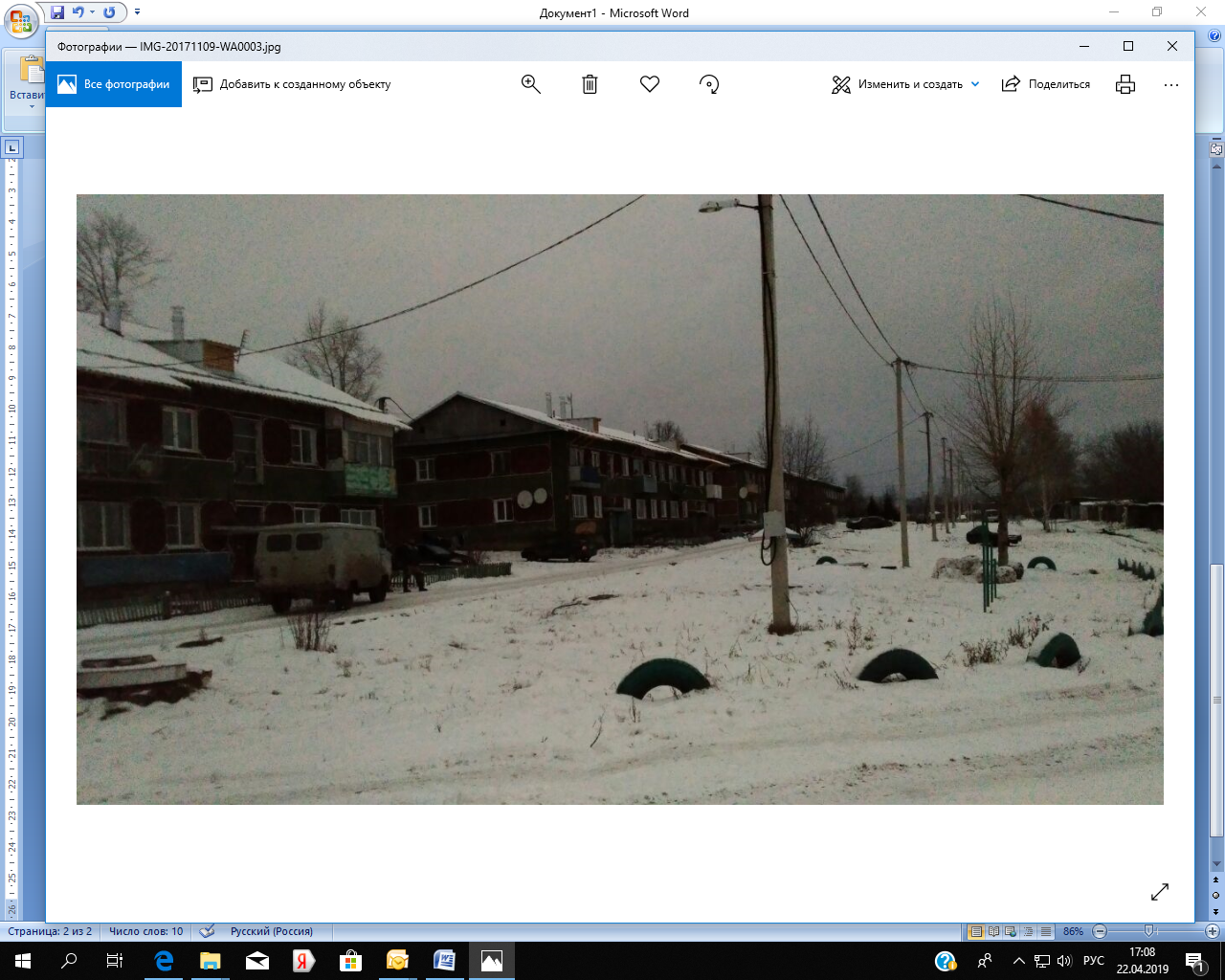 